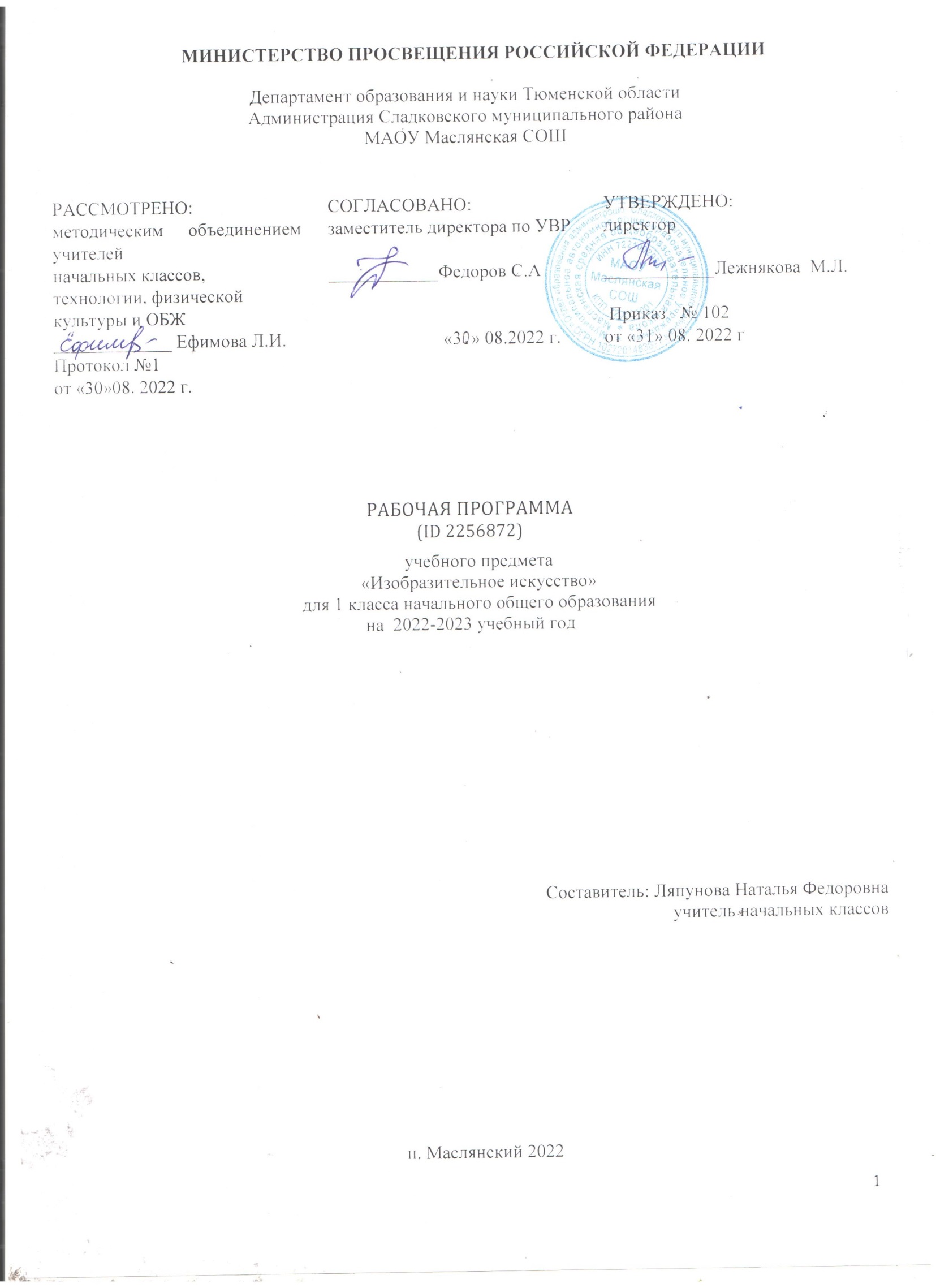 Пояснительная запискаРабочая программа по изобразительному искусству (предметная область «Искусство») для обучающихся 1 класса является частью Образовательной программы, реализующейся в МАОУ Маслянская СОШ.Программа составлена на основеФедерального государственного образовательного стандарта начального общего образования, утверждённого приказом Министерства образования и науки Российской Федерации от 31 мая 2021 №286Примерной основной образовательной программы начального общего образования, одобренной решением федерального учебно-методического объединения по общему образованию (протокол от 8 апреля 2015 г. № 1/15)учебного плана основного общего образования МАОУ Маслянская СОШ на 2022–2023 уч. годрабочей программой воспитания и социализации МАОУ Маслянская СОШ,концепции преподавания предметной области «Искусство» в образовательных организациях Российской Федерации, реализующих основные общеобразовательные программы (утверждена решением Коллегии Министерства просвещения и науки РФ от 24.12.2018 года);Используется учебник по УМК «Начальная школа XXI века»:Изобразительное искусство: 1 класс: учебник для учащихся общеобразовательных учреждений/ Л.А.Неменская.- М.:Просвещение – Граф, 2020.В соответствии с учебным планом МАОУ Маслянская СОШ на изучение изобразительного искусства в 1 классе отводится 33 часа в год, 1 час в неделю.Содержание программы распределено по модулямЦель преподавания предмета «Изобразительное искусство» состоит в формировании художественной культуры учащихся, развитии художественно-образного мышления и эстетического отношения к явлениям действительности путём освоения начальных основ художественных знаний, умений, навыков и развития творческого потенциала учащихся.Важнейшей задачей является формирование активного, ценностного отношения к истории отечественной культуры, выраженной в её архитектуре, изобразительном искусстве, в национальных образах предметно-материальной и пространственной среды, в понимании красоты человека.Содержание предмета охватывает все основные виды визуально-пространственных искусств (собственно изобразительных): начальные основы графики, живописи и скульптуры, декоративно- прикладные и народные виды искусства, архитектуру и дизайн. Особое внимание уделено развитию эстетического восприятия природы, восприятию произведений искусства и формированию зрительских навыков, художественному восприятию предметно-бытовой культуры. Для учащихся начальной школы большое значение также имеет восприятие произведений детского творчества, умение обсуждать и анализировать детские рисунки с позиций выраженного в них содержания, художественных средств выразительности, соответствия учебной задачи, поставленной учителем. Такая рефлексия детского творчества имеет позитивный обучающий характер.На занятиях учащиеся знакомятся с многообразием видов художественной деятельности и технически доступным разнообразием художественных материалов. Практическая художественно- творческая деятельность занимает приоритетное пространство учебного времени.Изучение художественной грамотности на уроках «Изобразительного искусства» позволяет полнее и тоньше понимать произведения искусства ,глубже проникать в него.Это в свою очередь,помогает сформировать социально активную ,творчески мыслящую личность ,способствует мотивации к обучению, предоставляет условия для освоения новых технологий, интеграции в учебном процессе дисциплин эстетического и гуманитарного циклов .Обуславливает необходимость подготовки школьников к самостоятельной познавательной творческой деятельности.Рабочая программа учитывает психолого-возрастные особенности развития детей 7—8 лет, при этом содержание адаптировано с учётом индивидуальных качеств обучающихся, как для детей,проявляющих выдающиеся способности, так и для детей-инвалидов и детей с ОВЗ. В урочное время деятельность обучающихся организуется как в индивидуальном, так и в групповом формате с задачей формирования навыков сотрудничества в художественной деятельности.Содержание учебного предмета, учебного курса (в том числе внеурочной деятельности), учебного модуляМодуль «Графика»Расположение изображения на листе. Выбор вертикального или горизонтального формата листа в зависимости от содержания изображения.Разные виды линий. Линейный рисунок. Графические материалы для линейного рисунка и их особенности. Приёмы рисования линией.Рисование с натуры: разные листья и их форма.Представление о пропорциях: короткое — длинное. Развитие навыка видения соотношения частей целого (на основе рисунков животных).Графическое пятно (ахроматическое) и представление о силуэте. Формирование навыка видения целостности. Цельная форма и её части.Модуль «Живопись»Цвет как одно из главных средств выражения в изобразительном искусстве. Навыки работы гуашью в условиях урока. Краски «гуашь», кисти, бумага цветная и белая.Три основных цвета. Ассоциативные представления, связанные с каждым цветом. Навыки смешения красок и получение нового цвета.Эмоциональная выразительность цвета, способы выражение настроения в изображаемом сюжете.Живописное изображение разных цветков по представлению и восприятию. Развитие навыков работы гуашью. Эмоциональная выразительность цвета.Тематическая композиция «Времена года». Контрастные цветовые состояния времён года. Живопись (гуашь), аппликация или смешанная техника.Техника монотипии. Представления о симметрии. Развитие воображения.Модуль «Скульптура»Изображение в объёме. Приёмы работы с пластилином; дощечка, стек, тряпочка.Лепка зверушек из цельной формы (черепашки, ёжика, зайчика, птички и др.). Приёмы вытягивания, вдавливания, сгибания, скручивания.Лепка игрушки, характерной для одного из наиболее известных народных художественных промыслов (дымковская или каргопольская игрушка или по выбору учителя с учётом местных промыслов).Бумажная пластика. Овладение первичными приёмами надрезания, закручивания, складывания. Объёмная аппликация из бумаги и картона.Модуль «Декоративно-прикладное искусство»Узоры в природе. Наблюдение узоров в живой природе (в условиях урока на основе фотографий). Эмоционально-эстетическое восприятие объектов действительности. Ассоциативное сопоставление с орнаментами в предметах декоративно-прикладного искусства.Узоры и орнаменты, создаваемые людьми, и разнообразие их видов. Орнаменты геометрические и растительные. Декоративная композиция в круге или в полосе.Представления о симметрии и наблюдение её в природе. Последовательное ведение работы над изображением бабочки по представлению, использование линии симметрии при составлении узора крыльев.Орнамент, характерный для игрушек одного из наиболее известных народных художественных промыслов: дымковская или каргопольская игрушка (или по выбору учителя с учётом местных промыслов).Дизайн предмета: изготовление нарядной упаковки путём складывания бумаги и аппликации. Оригами — создание игрушки для новогодней ёлки. Приёмы складывания бумаги.Модуль «Архитектура»Наблюдение разнообразных архитектурных зданий в окружающем мире (по фотографиям), обсуждение особенностей и составных частей зданий.Освоение приёмов конструирования из бумаги. Складывание объёмных простых геометрических тел. Овладение приёмами склеивания, надрезания и вырезания деталей; использование приёма симметрии.Макетирование (или аппликация) пространственной среды сказочного города из бумаги, картона или пластилина.Модуль «Восприятие произведений искусства»Восприятие произведений детского творчества. Обсуждение сюжетного и эмоционального содержания детских работ.Художественное наблюдение окружающего мира природы и предметной среды жизни человека в зависимости от поставленной аналитической и эстетической задачи наблюдения (установки).Рассматривание иллюстраций детской книги на основе содержательных установок учителя в соответствии с изучаемой темой.Знакомство с картиной, в которой ярко выражено эмоциональное состояние, или с картиной, написанной на сказочный сюжет (произведения В. М. Васнецова, М. А. Врубеля и другие по выбору учителя).Художник и зритель. Освоение зрительских умений на основе получаемых знаний и творческих практических задач — установок наблюдения. Ассоциации из личного опыта учащихся и оценка эмоционального содержания произведений.Модуль «Азбука цифровой графики»Фотографирование мелких деталей природы, выражение ярких зрительных впечатлений.Обсуждение в условиях урока ученических фотографий, соответствующих изучаемой теме.Планируемые результаты освоения учебного предмета, учебного курса (в том числе внеурочной деятельности), учебного модуляЛИЧНОСТНЫЕ РЕЗУЛЬТАТЫВ центре программы по изобразительному искусству в соответствии с ФГОС начального образования находится личностное развитие обучающихся, приобщение их к российским традиционным духовным ценностям, а также социализация личности.Программа призвана обеспечить достижение обучающимися личностных результатов: уважения и ценностного отношения к своей Родине — России; ценностно-смысловые ориентации и установки, отражающие индивидуально-личностные позиции и социально значимые личностные качества; духовно-нравственное развитие обучающихся; мотивацию к познанию и обучению, готовность к саморазвитию и активному участию в социально-значимой деятельности; позитивный опыт участия в творческой деятельности; интерес к произведениям искусства и литературы, построенным на принципах нравственности и гуманизма, уважительного отношения и интереса к культурным традициям и творчеству своего и других народов.Патриотическое воспитание осуществляется через освоение школьниками содержания традиций отечественной культуры, выраженной в её архитектуре, народном, декоративно-прикладном и изобразительном искусстве. Урок искусства воспитывает патриотизм не в декларативной форме, а в процессе восприятия и освоения в личной художественной деятельности конкретных знаний о красоте и мудрости, заложенных в культурных традициях.Гражданское воспитание формируется через развитие чувства личной причастности к жизни общества и созидающих качеств личности, приобщение обучающихся к ценностям отечественной и мировой культуры. Учебный предмет способствует пониманию особенностей жизни разных народов и красоты национальных эстетических идеалов. Коллективные творческие работы создают условия для разных форм художественно-творческой деятельности, способствуют пониманию другого человека, становлению чувства личной ответственности.Духовно-нравственное воспитание является стержнем художественного развития обучающегося, приобщения его к искусству как сфере, концентрирующей в себе духовно- нравственного поиск человечества. Учебные задания направлены на развитие внутреннего мира обучающегося и воспитание его эмоционально-образной, чувственной сферы. Занятия искусством помогают школьнику обрести социально значимые знания. Развитие творческих способностей способствует росту самосознания, осознания себя как личности и члена общества.Эстетическое воспитание — важнейший компонент и условие развития социально значимых отношений обучающихся, формирования представлений о прекрасном и безобразном, о высоком и низком. Эстетическое воспитание способствует формированию ценностных ориентаций школьников в отношении к окружающим людям, в стремлении к их пониманию, а также в отношении к семье, природе, труду, искусству, культурному наследию.Ценности познавательной деятельности воспитываются как эмоционально окрашенный интерес к жизни людей и природы. Происходит это в  процессе развития навыков восприятия ихудожественной рефлексии своих наблюдений в художественно-творческой деятельности. Навыки исследовательской деятельности развиваются при выполнении заданий культурно-исторической направленности.Экологическое воспитание происходит в процессе художественно-эстетического наблюдения природы и её образа в произведениях искусства. Формирование эстетических чувств способствует активному неприятию действий, приносящих вред окружающей среде.Трудовое воспитание осуществляется в процессе личной художественно-творческой работы по освоению художественных материалов и удовлетворения от создания реального, практического продукта. Воспитываются стремление достичь результат, упорство, творческая инициатива, понимание эстетики трудовой деятельности. Важны также умения сотрудничать с одноклассниками, работать в команде, выполнять коллективную работу — обязательные требования к определённым заданиям по программе.МЕТАПРЕДМЕТНЫЕ РЕЗУЛЬТАТЫОвладение универсальными познавательными действиямиПространственные представления и сенсорные способности: характеризовать форму предмета, конструкции; выявлять доминантные черты (характерные особенности) в визуальном образе; сравнивать плоскостные и пространственные объекты по заданным основаниям; находить ассоциативные связи между визуальными образами разных форм и предметов; сопоставлять части и целое в видимом образе, предмете, конструкции; анализировать пропорциональные отношения частей внутри целого и предметов между собой; обобщать форму составной конструкции; выявлять и анализировать ритмические отношения в пространстве и в изображении (визуальном образе) на установленных основаниях; абстрагировать образ реальности при построении плоской композиции; соотносить тональные отношения (тёмное — светлое) в пространственных и плоскостных объектах; выявлять и анализировать эмоциональное воздействие цветовых отношений в пространственной среде и плоскостном изображении.Базовые логические и исследовательские действия: проявлять исследовательские, экспериментальные действия в процессе освоения выразительных свойств различных художественных материалов; проявлять творческие экспериментальные действия в процессе самостоятельного выполнения художественных заданий; проявлять исследовательские и аналитические действия на основе определённых учебных установок в процессе восприятия произведений изобразительного искусства, архитектуры и продуктов детского художественного творчества; использовать наблюдения для получения информации об особенностях объектов и состояния природы, предметного мира человека, городской среды; анализировать и оценивать с позиций эстетических категорий явления природы и предметно-пространственную среду жизни человека; формулировать выводы, соответствующие эстетическим, аналитическим и другим учебным установкам по результатам проведённого наблюдения; использовать знаково-символические средства для составления орнаментов и декоративных композиций; классифицировать произведения искусства по видам и, соответственно, по назначению в жизни людей; классифицировать произведения изобразительного искусства по жанрам в качестве инструмента анализа содержания произведений; ставить и использовать вопросы как исследовательский инструмент познания.Работа с информацией: использовать электронные образовательные ресурсы; уметь работать с электронными учебниками и учебными пособиями; выбирать источник для получения информации: поисковые системы Интернета, цифровые электронные средства, справочники, художественные альбомы и детские книги; анализировать, интерпретировать, обобщать и систематизировать информацию, представленную в произведениях искусства, текстах, таблицах и схемах; самостоятельно готовить информацию на заданную или выбранную тему и представлять её в различных видах: рисунках и эскизах, электронных презентациях; осуществлять виртуальные путешествия по архитектурным памятникам, в отечественные художественные музеи и зарубежные художественные музеи (галереи) на основе установок и квестов, предложенных учителем; соблюдать правила информационной безопасности при работе в сети Интернет.Овладение универсальными коммуникативными действиямиОбучающиеся должны овладеть следующими действиями: понимать искусство в качестве особого языка общения — межличностного (автор — зритель), между поколениями, между народами; вести диалог и участвовать в дискуссии, проявляя уважительное отношение к оппонентам,сопоставлять свои суждения с суждениями участников общения, выявляя и корректно отстаивая свои позиции в оценке и понимании обсуждаемого явления; находить общее решение и разрешать конфликты на основе общих позиций и учёта интересов в процессе совместной художественной деятельности; демонстрировать и объяснять результаты своего творческого, художественного или исследовательского опыта; анализировать произведения детского художественного творчества с позиций их содержания и в соответствии с учебной задачей, поставленной учителем; признавать своё и чужое право на ошибку, развивать свои способности сопереживать, понимать намерения и переживания свои и других людей; взаимодействовать, сотрудничать в процессе коллективной работы, принимать цель совместной деятельности и строить действия по её достижению, договариваться, выполнять поручения, подчиняться, ответственно относиться к своей задаче по достижению общего результата.Овладение универсальными регулятивными действиямиОбучающиеся должны овладеть следующими действиями: внимательно относиться и выполнять учебные задачи, поставленные учителем; соблюдать последовательность учебных действий при выполнении задания; уметь организовывать своё рабочее место для практической работы, сохраняя порядок в окружающем пространстве и бережно относясь к используемым материалам; соотносить свои действия с планируемыми результатами, осуществлять контроль своей деятельности в процессе достижения результата.ПРЕДМЕТНЫЕ РЕЗУЛЬТАТЫПредметные результаты сформулированы по годам обучения на основе модульного построения содержания в соответствии с Приложением № 8 к Федеральному государственному образовательному стандарту начального общего образования, утверждённому приказом Министерства просвещения Российской Федерации.Модуль «Графика»Осваивать навыки применения свойств простых графических материалов в самостоятельной творческой работе в условиях урока.Приобретать первичный опыт в создании графического рисунка на основе знакомства со средствами изобразительного языка.Приобретать опыт аналитического наблюдения формы предмета, опыт обобщения и геометризации наблюдаемой формы как основы обучения рисунку.Приобретать опыт создания рисунка простого (плоского) предмета с натуры.Учиться анализировать соотношения пропорций, визуально сравнивать пространственные величины.Приобретать первичные знания и навыки композиционного расположения изображения на листе. Уметь выбирать вертикальный или горизонтальный формат листа для выполнения соответствующих задач рисунка.Воспринимать учебную задачу, поставленную учителем, и решать её в своей практической художественной деятельности.Уметь обсуждать результаты своей практической работы и работы товарищей с позиций соответствия их поставленной учебной задаче, с позиций выраженного в рисунке содержания и графических средств его выражения (в рамках программного материала).Модуль «Живопись»Осваивать навыки работы красками «гуашь» в условиях урока.Знать три основных цвета; обсуждать и называть ассоциативные представления, которые рождает каждый цвет.Осознавать эмоциональное звучание цвета и уметь формулировать своё мнение с опорой на опыт жизненных ассоциаций.Приобретать опыт экспериментирования, исследования результатов смешения красок и получения нового цвета.Вести	творческую	работу   на	заданную	тему	с	опорой	на	зрительные	впечатления, организованные педагогом.Модуль «Скульптура»Приобретать опыт аналитического наблюдения, поиска выразительных образных объёмных форм в природе (облака, камни, коряги, формы плодов и др.).Осваивать первичные приёмы лепки из пластилина, приобретать представления о целостной форме в объёмном изображении.Овладевать первичными навыками бумагопластики — создания объёмных форм из бумаги путём её складывания, надрезания, закручивания и др.Модуль «Декоративно-прикладное искусство»Уметь рассматривать и эстетически характеризовать различные примеры узоров в природе (в условиях урока на основе фотографий); приводить примеры, сопоставлять и искать ассоциации с орнаментами в произведениях декоративно-прикладного искусства.Различать виды орнаментов по изобразительным мотивам: растительные, геометрические, анималистические.Учиться использовать правила симметрии в своей художественной деятельности.Приобретать опыт создания орнаментальной декоративной композиции (стилизованной: декоративный цветок или птица).Приобретать знания о значении и назначении украшений в жизни людей.Приобретать представления о глиняных игрушках отечественных народных художественных промыслов (дымковская, каргопольская игрушки или по выбору учителя с учётом местныхпромыслов) и опыт практической художественной деятельности по мотивам игрушки выбранного промысла.Иметь опыт и соответствующие возрасту навыки подготовки и оформления общего праздника.Модуль «Архитектура»Рассматривать различные произведения архитектуры в окружающем мире (по фотографиям в условиях урока); анализировать и характеризовать особенности и составные части рассматриваемых зданий.Осваивать	приёмы	конструирования	из	бумаги,	складывания	объёмных	простых геометрических тел.Приобретать опыт пространственного макетирования (сказочный город) в форме коллективной игровой деятельности.Приобретать представления о конструктивной основе любого предмета и первичные навыки анализа его строения.Модуль «Восприятие произведений искусства»Приобретать умения рассматривать, анализировать детские рисунки с позиций их содержания и сюжета, настроения, композиции (расположения на листе), цвета, а также соответствия учебной задаче, поставленной учителем.Приобретать опыт эстетического наблюдения природы на основе эмоциональных впечатлений с учётом учебных задач и визуальной установки учителя.Приобретать опыт художественного наблюдения предметной среды жизни человека в зависимости от поставленной аналитической и эстетической задачи (установки).Осваивать опыт эстетического восприятия и аналитического наблюдения архитектурных построек. Осваивать опыт эстетического, эмоционального общения со станковой картиной, понимать значение зрительских умений и специальных знаний; приобретать опыт восприятия картин со сказочным сюжетом (В. М. Васнецова, М. А. Врубеля и других художников по выбору учителя), а также произведений с ярко выраженным эмоциональным настроением (например, натюрморты В. Ван Гога или А. Матисса).Осваивать новый опыт восприятия художественных иллюстраций в детских книгах и отношения к ним в соответствии с учебной установкой.Модуль «Азбука цифровой графики»Приобретать опыт создания фотографий с целью эстетического и целенаправленного наблюдения природы.Приобретать опыт обсуждения фотографий с точки зрения того, с какой целью сделан снимок, насколько значимо его содержание и какова композиция в кадре.Тематическое планирование, в том числе с учетом рабочей программы воспитания с указанием количества часов, отведенных на освоение каждой темыРеализация рабочей программы воспитания в урочной деятельности направлена на формирование понимания важнейших социокультурных и духовно-нравственных ценностей. Механизм реализации рабочей программы воспитания: - установление доверительных отношений между педагогическим работником и его обучающимися, способствующих позитивному восприятию обучающимися требований и просьб педагогического работника, привлечению их внимания к обсуждаемой на уроке информации, активизации их познавательной деятельности; - привлечение внимания обучающихся к ценностному аспекту изучаемых на уроках явлений, организация их работы с получаемой на уроке социально значимой информацией – инициирование ее обсуждения, высказывания обучающимися своего мнения по ее поводу, выработки своего к ней отношения; - применение на уроке интерактивных форм работы с обучающимися: интеллектуальных игр, стимулирующих познавательную мотивацию обучающихся; проведение предметных олимпиад, турниров, викторин, квестов, игр-экспериментов, дискуссии и др. - демонстрация примеров гражданского поведения, проявления добросердечности через подбор текстов для чтения, задач для решения, проблемных ситуаций для обсуждения, анализ поступков людей и др.- применение на уроках групповой работы или работы в парах, которые учат обучающихся командной работе и взаимодействию с другими обучающимися; включение в урок игровых процедур, которые помогают поддержать мотивацию обучающихся к получению 20 знаний, налаживанию позитивных межличностных отношений в классе, помогают установлению доброжелательной атмосферы во время урока. - посещение экскурсий, музейные уроки, библиотечные уроки и др. - приобщение обучающихся к российским традиционным духовным ценностям, включая культурные ценности своей этнической группы, правилам и нормам поведения в российском обществе. - побуждение обучающихся соблюдать на уроке общепринятые нормы поведения, правила общения, принципы учебной дисциплины, самоорганизации, взаимоконтроль и самоконтроль.ПриложениеКалендарно-тематическое планирование№Наименование разделов и темКоличествоКоличествоКоличествоВиды деятельностиВиды, формыЭлектронныеп/ппрограммычасовчасовчасовконтроля(цифровые)всегкопробразовательонтактные ресурсыроичльескныиеерабработот ыы1.1Восприятие детских рисунков. Навыки11Наблюдать, рассматривать, анализироватьУстный опросhttps://urok.1se.восприятия произведений детскогодетские рисунки с позиций их содержания иpt.ru/творчества и формированиесюжета, настроения; объяснять, какимиhttps://www.artзрительских умений. Обсуждениехудожественными-teachers.ru/содержания рисунка.материалами (карандашами, мелками, краскамии т. д.) сделан рисунок1.2Первые представления о композиции:11Объяснять расположение изображения на листеУстный опросhttps://urok.1se.на уровне образного восприятия.и выбор вертикального или горизонтальногоpt.ru/Представление о различныхформата;https://www.artхудожественных материалах.-teachers.ru/Итого по модулю 1Итого по модулю 122.1Линейный рисунок. Графические11Создавать линейный рисунок — упражнение наПрактическаяhttps://resh.edu..материалы и их особенности. Приёмыразный характер линий; развивать навыкиработаru/subject/7/рисования линией. Разные виды линий.рисования по представлению и воображениюhttps://stranamasterov.ru/2.2Линии в природе. Ветки (по11Выполнять с натуры рисунок листа дерева;Практическаяhttps://resh.edu..фотографиям): тонкие — толстые,работаru/subject/7/порывистые, угловатые, плавные и др.2.3Рисунок с натуры: рисунок листьев11Выполнять с натуры рисунок листа дерева;Практическаяhttps://stranama.разной формы (треугольный, круглый,осваивать последовательность выполненияработаsterov.ru/овальный, длинный).рисункаhttps://stranamaПоследовательность рисунка.sterov.ru/2.4Первичные навыки определения11Использовать графическое пятно как основуПрактическаяhttps://resh.edu..пропорций и понимания их значения.изобразительного образа;работаru/subject/7/От одного пятна — «тела», меняяhttps://stranamaпропорции «лап» и «шеи», получаемsterov.ru/рисунки разных животных.2.5Линейный тематический рисунок11Выполнить линейный рисунок на темы стиховПрактическаяhttps://stranama.(линия-рассказчица) на сюжетС. Я. Маршака, А. Л. Барто, Д. Хармса, С. В.работаsterov.ru/стихотворения или сюжет из жизниМихалкова и др. (по выбору учителя) с простымhttps://stranamaдетей (игры во дворе, в походе и др.) свесёлым, озорным развитием сюжета;sterov.ru/простым и весёлым повествовательнымприобрести знания о пятне и линии как основесюжетом. Рассмотрение и анализизображения на плоскости;средств выражения — пятна и линии —в иллюстрациях художников к детскимкнигам.2.6Пятно-силуэт. Превращение случайного11Использовать графическое пятно как основуПрактическаяhttps://resh.edu..пятна в изображение зверушки илиизобразительного образа; приобрести знания оработаru/subject/7/фантастического зверя. Развитиепятне и линии как основе изображения наhttps://stranamaобразного видения и способностиплоскости; учиться работать на уроке с жидкойsterov.ru/целостного, обобщённого видения.краскойПятно как основа графическогоизображения. Тень как пример пятна.Теневой театр. Силуэт. Навыки работына уроке с жидкой краской и кистью,уход за своим рабочим местомИтого по модулю 2Итого по модулю 263.1Цвет как одно из главных средств11Осваивать навыки работы гуашью в условияхПрактическаяhttps://resh.edu..выражения в изобразительномшкольного урока; знать три основных цвета;работаru/subject/7/искусстве. Навыки работы гуашью вОбсуждать ассоциативные представления,https://stranamaусловиях урока. Три основных цвета.связанные с каждым цветомsterov.ru/Ассоциативные представления,связанные с каждым из цветов. Навыкисмешения красок и получения новогоцвета.3.2.Эмоциональная выразительность цвета. Цвет как выражение настроения, душевного состояния11Осознавать эмоциональное звучание цвета, то, что разный цвет «рассказывает» о разном настроении — весёлом, задумчивом, грустном идр.; объяснять, как разное настроение героев передано художником в иллюстрациях;Практическая работаhttps://stranama sterov.ru/3.3.Наш мир украшают цветы. Живописное изображение по представлению и восприятию разных по цвету и формам цветков. Развитие навыков работыгуашью и навыков наблюдения.11Выполнить гуашью рисунок цветка или цветов на основе демонстрируемых фотографий или по представлению;Практическая работаhttps://resh.edu. ru/subject/7/ https://stranama sterov.ru/3.4Тематическая композиция «Времена года». Контрастные цветовые состояниявремён года. Работа гуашью, в технике аппликации или в смешанной технике.11Рассуждать и объяснять, какого цвета каждое время года и почему, как догадаться по цвету изображений, какое это время года;Практическая работаhttps://resh.edu. ru/subject/7/https://stranama sterov.ru/3.5.Техника монотипии. Представления о симметрии. Развитие ассоциативного воображения.11Иметь представления о свойствах печатной техники;Осваивать технику монотипии для развития живописных умений и воображения; Осваивать свойства симметрии;Практическая работаhttps://resh.edu. ru/subject/7/Итого по модулю 3Итого по модулю 354.1.Изображение в объёме. Приёмы работы с пластилином; дощечка, стек, тряпочка. Лепка зверушек из цельнойформы (черепашки, ёжика, зайчика и т. д.). Приёмы вытягивания, вдавливания, сгибания, скручивания11Наблюдать, воспринимать выразительные образные объёмы в природе: на что похожиформы облаков, камней, коряг, картофелин и др. (в классе на основе фотографий);Осваивать первичные навыки лепки — изображения в объёме;Лепить из целого куска пластилина мелких зверушек путём вытягивания, вдавливания;Практическая работаhttps://resh.edu. ru/subject/7/ https://stranama sterov.ru/4.2.Бумажная пластика. Овладение первичными приёмами надрезания,закручивания, складывания в работе над объёмной аппликацией.11Овладевать первичными навыками работы в объёмной аппликации и коллаже;Практическая работаhttps://resh.edu. ru/subject/7/https://stranama sterov.ru/4.3.Лепка игрушки по мотивам одного из наиболее известных народныххудожественных промыслов (дымковская, каргопольская игрушкиили по выбору учителя с учётом11Анализировать строение формы, частей и пропорций игрушки выбранного промысла; осваивать этапы лепки формы игрушки и её частей;Выполнить лепку игрушки по мотивамПрактическая работаhttps://resh.edu. ru/subject/7/ https://stranama sterov.ru/местных промыслов).выбранного народного промысла;4.4.Объёмная аппликация из бумаги и картона.11Осваивать приёмы создания объёмных изображений из бумаги;Приобретать опыт коллективной работы по созданию в технике аппликации панно из работ учащихся;Практическая работаhttps://resh.edu. ru/subject/7/ https://stranama sterov.ru/Итого по модулю 4Итого по модулю 445.1.Узоры в природе. Наблюдение узоров в живой природе (в условиях урока на основе фотографий). Эмоционально- эстетическое восприятие объектовдействительности. Ассоциативное сопоставление с орнаментами впредметах декоративно-прикладного искусства11Рассматривать и эстетически характеризовать различные примеры узоров в природе (на основе фотографий); приводить примеры и делать ассоциативные сопоставления с орнаментами в предметах декоративно-прикладного искусства;Практическая работаhttps://resh.edu. ru/subject/7/ https://stranama sterov.ru/5.2.Представления о симметрии и наблюдение её в природе.Последовательное ведение работы над изображением бабочки попредставлению, использование линии симметрии при составлении узора крыльев.11Выполнить рисунок бабочки, украсив узорами её крылья;Приобретать опыт использования правил симметрии при выполнении рисунка;Практическая работаhttps://resh.edu. ru/subject/7/ https://stranama sterov.ru/5.3.Узоры и орнаменты, создаваемые людьми, и разнообразие их видов. Орнаменты геометрические и растительные. Декоративная композиция в круге или полосе.11Рассматривать орнаменты в круге, полосе, квадрате в соответствии с оформляемой предметной поверхностью; определять в предложенных орнаментах мотивыизображения: растительные геометрические, анималистическиеПрактическая работа;https://resh.edu. ru/subject/7/ https://stranama sterov.ru/5.4.Орнамент, характерный для игрушек одного из наиболее известныхнародных художественных промыслов. Дымковская игрушка.11Выполнить на бумаге красками рисунок орнамента выбранной игрушки;Практическая работа;https://resh.edu. ru/subject/7/https://stranama sterov.ru/5.5.Оригами — создание игрушки для новогодней ёлки. Приёмы складывания бумаги.11Осваивать технику оригами, сложение несложных фигурок;Практическая работа;https://resh.edu. ru/subject/7/https://stranama sterov.ru/5.6Форма и украшение бытовых11Узнавать о работе художника по изготовлениюПрактическаяhttps://resh.edu..предметов. Приёмы бумагопластики. Сумка или упаковка и её декор.бытовых вещей; осваивать навыки работы с бумагойработа;ru/subject/7/https://stranama sterov.ru/Итого по модулю 5Итого по модулю 566.1.Наблюдение разнообразия архитектурных построек в окружающем мире по фотографиям, обсуждение их особенностей и составных частейзданий.11Рассматривать и сравнивать различные здания в окружающем мире (по фотографиям);Практическая работаhttps://resh.edu. ru/subject/7/ https://stranama sterov.ru/https://resh.edu.ru/sub ject/7/ https://stranamasterov.ru/6.2.Освоение приёмов конструирования из бумаги. Складывание объёмных простых геометрических тел.Овладение приёмами склеивания деталей, надрезания, вырезания деталей, использование приёмов симметрии.11Осваивать приёмы склеивания деталей, симметричного надрезания, вырезания деталей и др., чтобы получились крыши, окна, двери, лестницы для бумажных домиков;Практическая работаhttps://resh.edu. ru/subject/7/ https://stranama sterov.ru/6.3.Макетирование (или создание аппликации) пространственной среды сказочного города из бумаги, картонаили пластилина.11Макетировать в игровой форме пространство сказочного городка (или построить городок в виде объёмной аппликации);Практическая работаhttps://resh.edu. ru/subject/7/ https://stranamasterov.ru/Итого по модулю 6Итого по модулю 637.1.Восприятие произведений детского творчества. Обсуждение сюжетного и эмоционального содержания детских работ. Художественное наблюдение окружающего мира (мира природы) и предметной среды жизни человека в зависимости от поставленной аналитической и эстетической задачи наблюдения (установки).11Наблюдать, разглядывать, анализироватьдетские работы с позиций их содержания и сюжета, настроения, расположения на листе, цветового содержания, соответствия учебной задаче, поставленной учителем; Приобретать опыт эстетического наблюдения природы на основе эмоциональныхвпечатлений и с учётом визуальной установки учителя;Приобретать опыт художественногонаблюдения предметной среды жизни человека в зависимости от поставленной аналитической иэстетической задачи (установки);Практическая работаhttps://resh.edu. ru/subject/7/ https://stranama sterov.ru/7.2.Рассматривание иллюстраций к детским книгам на основесодержательных установок учителя в соответствии с изучаемой темой.11Осваивать опыт восприятия художественных иллюстраций в детских книгах в соответствии с учебной установкой;Практическая работаhttps://resh.edu. ru/subject/7/ https://stranamasterov.ru/7.3.Знакомство с живописной картиной. Обсуждение произведений с ярко выраженным эмоциональным настроением или со сказочнымсюжетом. Произведения В. М. Васнецова, М. А. Врубеля и других художников (по выбору учителя).11Приобретать опыт специально организованного общения со станковой картиной; эмоционального общения со станковой картиной;Осваивать опыт эстетического,Осваивать опыт восприятия художественных иллюстраций в детских книгах в соответствии сучебной установкой;Практическая работаhttps://resh.edu. ru/subject/7/ https://stranama sterov.ru/7.4.Художник и зритель. Освоение зрительских умений на основеполучаемых знаний и творческих установок наблюдения.11Рассказывать и обсуждать зрительские впечатления и мысли;Практическая работаhttps://resh.edu. ru/subject/7/https://stranama sterov.ru/7.5.Произведения И. И. Левитана, А. Г. Венецианова И. И. Шишкина, А. А.Пластова, К. Моне, В. Ван Гога и других художников (по выбору учителя) по теме «Времена года»Ассоциации из личного опыта учащихся и оценка эмоционального содержания произведений.11Знать основные произведения изучаемых художников; рассказывать и обсуждать зрительские впечатления и мысли;Практическая работаhttps://resh.edu. ru/subject/7/ https://stranama sterov.ru/Итого по модулю 7Итого по модулю 758.1.Фотографирование мелких деталей природы, запечатление на фотографиях ярких зрительных впечатлений.11Приобретать опыт фотографирования с целью эстетического и целенаправленногонаблюдения природы;Самооценка с использованием«Оценочного листа»;https://resh.edu. ru/subject/7/ https://stranamasterov.ru/8.2.Обсуждение в условиях урока ученических фотографий, соответствующих изучаемой теме.11Приобретать опыт обсуждения фотографий с точки зрения цели сделанного снимка, значимости его содержания, его композиции;Самооценка с использованием«Оценочного листа»;https://resh.edu. ru/subject/7/ https://stranamasterov.ru/Итого по модулю 8Итого по модулю 82ОБЩЕЕ КОЛИЧЕСТВО ЧАСОВ ПОПРОГРАММЕОБЩЕЕ КОЛИЧЕСТВО ЧАСОВ ПОПРОГРАММЕ33033№ п/пТема урокаКоличествочасовКоличествочасовКоличествочасовДата изученияВиды, формыконтроляИндикаторы функциональной грамотности№ п/пТема урокавсегоКРПРДата изученияВиды, формыконтроляИндикаторы функциональной грамотности1.«Восприятиепроизведений искусства».11Первая неделя сентябряПрактическая работаСпособность выявлять и анализировать различные точки зрения и мировоззрения, позиционируя и связывая свои собственные и чужиевзгляды на мир2.Первые представления о композиции11Вторая неделя сентябряПрактическая работаСпособность выявлять и анализировать различные точки зрения и мировоззрения, позиционируя и связывая свои собственные и чужиевзгляды на мир3.Линейный рисунок. Разные виды линий. Линии в природе.Рисование ветки (пофотографиям): тонкие — толстые, порывистые, угловатые, плавные и др.Графические материалы и их особенности.Приёмы рисования линией.11Третья неделя сентябряПрактическая работаИспользовать информацию из текста;Понимать и использовать формальные конструкции, основанные наопределениях, правилах и формальных системах, а также алгоритмы4.Рисунок листьев разной формы(треугольный, круглый, овальный, длинный)11Четвертая неделя сентябряПрактическая работаИспользовать информацию из текста;Понимать и использовать формальные конструкции, основанные наопределениях, правилах иформальных системах, а также алгоритмы5.Последовательность рисунка.Последовательное рисование птиц.11Первая неделя октябряПрактическая работаИспользовать информацию из текста;Понимать и использовать формальные конструкции, основанные наопределениях, правилах и формальных системах, а также алгоритмы6.Линейный тематический11ВтораяПрактическаяИспользовать информациюрисунок (линия- рассказчица) на сюжет стихотворениянеделя октябряработаиз текста;Понимать и использовать формальные конструкции, основанные наопределениях, правилах и формальных системах, а также алгоритмы7.Пятно-силуэт.Изображениефантастического зверя.11Третья неделяоктябряПрактическая работаИспользовать информацию из текста;8.Пятно как основа графическогоизображения. Тень как пример пятна. Теневой театр. Силуэт.Силуэт ноепанно «В мире дикихживотных».11Четвертая неделя октябряПрактическая работаПонимать и использовать формальные конструкции, основанные наопределениях, правилах и формальных системах, а также алгоритмы9.Цвет как одно из главных средств выражения в изобразительном искусстве. Пейзаж «Все в розовой дымке».11Вторая неделя ноябряПрактическая работаИспользовать информацию из текста; понимать и использовать формальные конструкции, основанные на определениях, правилах иформальных системах, а также алгоритмы10.Три основных цвета. Рисуем настроение.11Третья неделя ноябряПрактическая работаПонимать и использовать формальные конструкции, основанные наопределениях, правилах и формальных системах, а также алгоритмы11.Наш мир украшают цветы. Живописное изображение по представлению ивосприятию разных по цвету и формам цветков. «Сказочныйцветок»11Четвертая неделя ноябряПрактическая работаИспользовать информацию из текста; понимать и использовать формальные конструкции, основанные на определениях, правилах иформальных системах, а также алгоритмы12.Тематическая композиция«Времена года». Контрастные цветовые состояния времён года.11Первая неделя декабряПрактическая работаИспользовать информацию из текста;Понимать и использовать формальные конструкции, основанные наопределениях, правилах и формальных системах, а также алгоритмы13.Техника монотипии. Представления о симметрии «Волшебныйлес».11Вторая неделя декабряПрактическая работаИспользовать информацию из текста;Понимать и использовать формальные конструкции,основанные наопределениях, правилах и формальных системах, а также алгоритмы14.Изображение в объёме. Приёмы работы с пластилином; дощечка, стек, тряпочка. Лепка зверушек из цельнойформы (черепашки, ёжика, зайчика и т. д.). Приёмы вытягивания,вдавливания, «сгибания, скручивания11Третья неделя декабряПрактическая работаИспользовать информацию из текста; понимать и использовать формальные конструкции, основанные на определениях, правилах иформальных системах, а также алгоритмы15.Бумажная пластика.«Заяц»11Четвертая неделядекабряПрактическая работаПонимать и использовать формальные конструкции, основанные наопределениях, правилах и формальных системах, а также алгоритмы16.Лепка игрушки по мотивамодного из наиболее известных народныххудожественныхпромыслов (дымковская, каргопольская игрушки.«Свистулька»11Вторая неделя январяПрактическая работаИспользовать информацию из текста; понимать и использовать формальные конструкции, основанные на определениях, правилах иформальных системах, а также алгоритмы17.Объёмная аппликация из бумаги и картона.«Барашек»11Третья неделя январяПрактическая работаИспользовать информацию из текста; понимать и использовать формальные конструкции, основанные на определениях, правилах иформальных системах, а также алгоритмы18.Наблюдение узоров вживой природе. «Узоры на стекле»11Четвертая неделяянваряПрактическая работаПонимать и использовать формальные конструкции, основанные наопределениях, правилах и формальных системах, а также алгоритмы19.Представления о симметрии и наблюдение её в природе «Бабочка».11Первая неделя февраляПрактическая работаИспользовать информацию из текста;Понимать и использовать формальные конструкции, основанные наопределениях, правилах и формальных системах, а также алгоритмы20.Узоры и орнаменты, создаваемые людьми, и разнообразие ихвидов. Орнаменты геометрические и растительные.Декоративная композиция в круге или полос «Варежки».11Вторая неделя февраляПрактическая работаПонимать и использовать формальные конструкции, основанные наопределениях, правилах и формальных системах, а также алгоритмы21.Орнамент, характерный для игрушек одного из наиболее известных народныххудожественныхпромыслов «Дымковский узор».1Третья неделя февраляПрактическая работаИспользовать информацию из текста;Понимать и использовать формальные конструкции, основанные наопределениях, правилах и формальных системах, а также алгоритмы22.Оригами. «Игрушки для новогодней ёлки».Приёмы складывания бумаги11Первая неделя мартаПрактическая работаИспользовать информацию из текста;Понимать и использовать формальные конструкции, основанные наопределениях, правилах и формальных системах, а также алгоритмы23.Форма и украшение бытовых предметов.Приёмы бумагопластики. «Сумка и её декор».11Вторая неделя мартаПрактическая работаИспользовать информацию из текста;Понимать и использовать формальные конструкции, основанные наопределениях, правилах и формальных системах, а также алгоритмы24.Наблюдение разнообразия архитектурных построек вокружающем мире по фотографиям,обсуждение их особенностей и составных частей зданий«Модель дома».11Третья неделя мартаПрактическая работаИспользовать информацию из текста;Понимать и использовать формальные конструкции, основанные наопределениях, правилах и формальных системах, а также алгоритмы25.Освоение приёмов конструирования из бумаги.Складывание объёмных простых геометрических тел. «Воздушный шар»11Четвертая неделя мартаПрактическая работаИспользовать информацию из текста;Понимать и использовать формальные конструкции, основанные наопределениях, правилах и формальных системах, атакже алгоритмы26.Макетирование (или создание аппликации)пространственной среды сказочного города из бумаги, картона или пластилина «Сказочный город».11Первая неделя апреляПрактическая работаИспользовать информацию из текста;Понимать и использовать формальные конструкции, основанные наопределениях, правилах и формальных системах, а также алгоритмы27.Восприятие произведений детского творчества.Обсуждение сюжетного и эмоциональногосодержания детскихработ «Мир газами детей»11Вторая неделя апреляПрактическая работаСпособность выявлять и анализировать различные точки зрения и мировоззрения, позиционируя и связывая свои собственные и чужиевзгляды на мир28.Художественное наблюдениеокружающего мира (мира природы) и предметной среды жизни человека в зависимости от поставленной аналитической и эстетической задачинаблюдения (установки)11Третья неделя апреляПрактическая работаСпособность выявлять и анализировать различные точки зрения и мировоззрения, позиционируя и связывая свои собственные и чужие взгляды на мир29.. Рассматривание иллюстраций к детским книгам на основе содержательных установокучителя в соответствии с изучаемой темой11Четвертая неделя апреляПрактическая работаСпособность выявлять и анализировать различные точки зрения и мировоззрения, позиционируя и связываясвои собственные и чужие взгляды на мир30.Знакомство с живописной картиной. Обсуждение произведений с ярко выраженным эмоциональным настроением или со сказочным сюжетом.Произведения В. М. Васнецова, М. А. Врубеля и других художников11Первая неделя маяПрактическая работаСпособность выявлять и анализировать различные точки зрения и мировоззрения, позиционируя и связывая свои собственные и чужие взгляды на мир31.Ассоциации из личного опыта учащихся и оценка эмоционального содержанияпроизведений. Произведения И. И. Левитана, А. Г.11Вторая неделя маяПрактическая работаСпособность выявлять и анализировать различные точки зрения и мировоззрения, позиционируя и связывая свои собственные и чужиевзгляды на мирВенецианова И. И. Шишкина, А. А.Пластова, К. Моне, В.Ван Гога и другиххудожников (по выбору учителя) по теме«Времена года»32.Фотографирование мелких деталей природы, запечатление нафотографиях ярких зрительных впечатлений11Третьянеделя маяПрактическая работаСпособность выявлять и анализировать различные точки зрения и мировоззрения, позиционируя и связывая свои собственные и чужиевзгляды на мир33.Обсуждение в условиях урокаученических фотографий, соответствующих изучаемой теме11Четвертая неделя маяПрактическая работаСпособность выявлять и анализировать различные точки зрения и мировоззрения, позиционируя и связывая свои собственные и чужиевзгляды на мирОБЩЕЕ КОЛИЧЕСТВОЧАСОВ ПО ПРОГРАММЕОБЩЕЕ КОЛИЧЕСТВОЧАСОВ ПО ПРОГРАММЕ3333